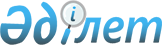 Қазақстан Республикасы Еңбек және халықты әлеуметтік қорғау министрі міндетін атқарушының, Қазақстан Республикасы Денсаулық сақтау және әлеуметтік даму министрінің және Қазақстан Республикасы Денсаулық сақтау және әлеуметтік даму министрі міндетін атқарушының кейбір бұйрықтарына өзгерістер мен толықтырулар енгізу туралыҚазақстан Республикасы Еңбек және халықты әлеуметтік қорғау министрінің 2019 жылғы 13 наурыздағы № 122 бұйрығы. Қазақстан Республикасының Әділет министрлігінде 2019 жылғы 15 наурызда № 18395 болып тіркелді.
      РҚАО-ның ескертпесі!
      Осы бұйрықтың қолданысқа енгізілу тәртібін 4 т. қараңыз
      БҰЙЫРАМЫН:
      1. Осы бұйрыққа қосымшаға сәйкес Қазақстан Республикасы Еңбек және халықты әлеуметтік қорғау министрі міндетін атқарушының, Қазақстан Республикасы Денсаулық сақтау және әлеуметтік даму министрінің және Қазақстан Республикасы Денсаулық сақтау және әлеуметтік даму министрі міндетін атқарушының өзгерістер мен толықтырулар енгізілетін кейбір бұйрықтарының тізбесі (бұдан әрі – Тізбе) бекітілсін.
      2. Қазақстан Республикасы Еңбек және халықты әлеуметтік қорғау министрлігінің Әлеуметтік қамсыздандыру және әлеуметтік сақтандыру департаменті заңнамада белгіленген тәртіппен:
      1) осы бұйрықты Қазақстан Республикасының Әділет министрлігінде мемлекеттік тіркеуді;
      2) осы бұйрық мемлекеттік тіркелген күннен бастап күнтізбелік он күн ішінде оны қазақ және орыс тілдерінде "Республикалық құқықтық ақпарат орталығы" шаруашылық жүргізу құқығындағы республикалық мемлекеттік кәсіпорнына ресми жариялау және Қазақстан Республикасы нормативтік құқықтық актілерінің эталондық бақылау банкіне қосу үшін жіберуді;
      3) осы бұйрықты ресми жарияланғаннан кейін Қазақстан Республикасы Еңбек және халықты әлеуметтік қорғау министрлігінің ресми интернет-ресурсында орналастыруды;
      4) осы бұйрық Қазақстан Республикасының Әділет министрлігінде мемлекеттік тіркелгеннен кейін он жұмыс күні ішінде Қазақстан Республикасы Еңбек және халықты әлеуметтік қорғау министрлігінің Заң қызметі департаментіне осы тармақтың 1), 2) және 3) тармақшаларында көзделген іс-шаралардың орындалуы туралы мәліметтерді ұсынуды қамтамасыз етсін.
      3. Осы бұйрықтың орындалуын бақылау Қазақстан Республикасының Еңбек және халықты әлеуметтік қорғау вице-министрі С.Қ. Жақыповаға жүктелсін.
      4. Осы бұйрық, 2019 жылғы 8 қаңтардан бастап қолданысқа енгізілетін Тізбенің 1-тармағының жиырма екінші абзацын, 2019 жылғы 1 қаңтардан бастап қолданысқа енгізілетін Тізбенің 2-тармағының жетінші, алпыс алтыншы, алпыс жетінші, алпыс сегізінші, алпыс тоғызыншы, жетпісінші, жетпіс бірінші, жетпіс екінші, жетпіс үшінші, жетпіс төртінші, жетпіс бесінші, жетпіс алтыншы, жетпіс жетінші, жетпіс сегізінші, жетпіс тоғызыншы, сексенінші, сексен бірінші, сексен екінші, сексен үшінші, сексен төртінші, сексен бесінші, сексен алтыншы, сексен жетінші, сексен сегізінші, сексен тоғызыншы, тоқсаныншы, тоқсан бірінші, тоқсан екінші, тоқсан үшінші, тоқсан төртінші, тоқсан бесінші абзацтарын, Тізбеге 13-қосымшаның 8-тармағын қоспағанда, алғашқы ресми жарияланған күнінен кейін күнтізбелік он күн өткен соң қолданысқа енгізіледі.
      КЕЛІСІЛДІ
      Қазақстан Республикасының
      Білім және ғылым министрлігі
      КЕЛІСІЛДІ
      Қазақстан Республикасының
      Қаржы министрлігі
      КЕЛІСІЛДІ
      Қазақстан Республикасының
      Ұлттық Банкі
      КЕЛІСІЛДІ
      Қазақстан Республикасының
      Ұлттық экономика министрлігі
      КЕЛІСІЛДІ
      Қазақстан Республикасының
      цифрлық даму, қорғаныс және
      аэроғарыш өнеркәсібі министрлігі Қазақстан Республикасы Еңбек және халықты әлеуметтік қорғау министрі міндетін атқарушының, Қазақстан Республикасы Денсаулық сақтау және әлеуметтік даму министрінің және Қазақстан Республикасы Денсаулық сақтау және әлеуметтік даму министрі міндетін атқарушының өзгерістер мен толықтырулар енгізілетін кейбір бұйрықтарының Тізбесі
      1. "Мемлекеттік базалық зейнетақы төлемін бюджет қаражаты есебінен беру, сондай-ақ жасына байланысты зейнетақы төлемдерін, мүгедектігі бойынша, асыраушысынан айрылу жағдайы бойынша берілетін мемлекеттік әлеуметтік жәрдемақыларды, мемлекеттік арнайы жәрдемақыларды тағайындау және жүзеге асыру қағидаларын бекіту туралы" Қазақстан Республикасы Денсаулық сақтау және әлеуметтік даму министрінің 2015 жылғы 14 сәуірдегі № 223 бұйрығына (Нормативтік құқықтық актілерді мемлекеттік тіркеу тізілімінде № 11110 болып тіркелген, "Әділет" ақпараттық-құқықтық жүйесінде 2015 жылы 10 маусымда жарияланған) мынадай өзгерістер мен толықтырулар енгізілсін:
      Мемлекеттік базалық зейнетақы төлемін бюджет қаражаты есебінен беру, сондай-ақ жасына байланысты зейнетақы төлемдерін, мүгедектігі бойынша, асыраушысынан айрылу жағдайы бойынша берілетін мемлекеттік әлеуметтік жәрдемақыларды, мемлекеттік арнайы жәрдемақыларды тағайындау және жүзеге асыру қағидаларында:
      4-тармақ мынадай редакцияда жазылсын:
      "4. Жасына байланысты зейнетақы төлемдерін тағайындау үшін өтініш беруші осы Қағидалардың 3-тармағында Тізбеленген құжаттарға мыналарды қоса береді:
      1) осы Қағидаларға 3-қосымшаға сәйкес нысан бойынша жеке тұлғаға төленген және міндетті зейнетақы жарналары табысынан жүзеге асырылған табыс сомалары туралы анықтама, ал дара кәсіпкерлер, жеке практикамен айналысатын адамдар, сондай-ақ нысанасы жұмысты (қызмет көрсетуді) орындау болып табылатын, Заңның 24-бабының 2-тармағының 5) тармақшасында көзделген жағдайларды қоспағанда, азаматтық-құқықтық сипаттағы шарттар бойынша кіріс алатын жеке тұлғалар үшін – мемлекеттік кірістер органы берген табысы туралы құжат болған кезде;
      Ұйым (кәсіпорын) таратылған жағдайда табысы туралы мәліметтер көрсетілген архивтік анықтама немесе мемлекеттік архивтің немесе ведомстволық архивтің уәкілетті қызметкерінің электрондық цифрлық қолтаңбасымен куәландырылған архивтік құжаттың электрондық көшірмесі ұсынылады.
      Орташа айлық табыс туралы архивтік құжатты беру мүмкіндігі болмаған жағдайда, орташа айлық табыстың мөлшері жинақтаушы зейнетақы қорларына немесе бірыңғай жинақтаушы зейнетақы қорына міндетті зейнетақы жарналары жүзеге асырылған табысқа сәйкес белгіленеді.
      "Байқоңыр" кешенінің ресейлік ұйымдарында жұмыс істеген адамдар Ресей Федерациясының валютасымен төленген табысы туралы жұмыс берушінің анықтамасын ұсынады (бар болса).
      Жасына байланысты зейнетақы төлемдерін тағайындауға жүгінген күнге Қазақстан Республикасының Ұлттық Банкі белгілеген Қазақстан Республикасы ұлттық валютасының шетел валюталарына ресми бағамы туралы мәліметтерді Мемлекеттік корпорацияның бөлімшесі Қазақстан Республикасы Ұлттық Банкінің ресми интернет-ресурсынан алады;
      2) өтініш берушінің еңбек өтілін растайтын құжаттар:
      еңбек кітапшасы;
      еңбек кітапшасы жоқ немесе жарамсыз болса, еңбек кітапшасында тиісті жазбалар, нақтылық болмаса, түзетулер және оқылуында әртүрлілік болса архив мекемелерінен немесе жұмыс орнынан анықтамалар, мемлекеттік архивтің немесе ведомстволық архивтің уәкілетті қызметкерінің электрондық цифрлық қолтаңбасымен куәландырылған архивтік құжаттың электрондық көшірмелері немесе жұмыс орнынан анықтамалар.
      Болуына қарай сондай-ақ:
      білімі туралы құжат;
      әскери билет немесе қорғаныс істері жөніндегі басқарманың (бөлімнің) анықтамасы;
      балалардың туу туралы куәліктері (азаматтық хал актілерін жазу органдары берген туу туралы актілік жазбадан үзінді көшірме немесе азаматтық хал актілерін тіркеу туралы анықтама);
      "Жаппай саяси қуғын-сүргіндер құрбандарын ақтау туралы" Қазақстан Республикасы Заңының 10-бабына сәйкес прокуратура органдары берген ақталуы туралы анықтама;
      әскери ұрыс қимылдарына қатысқаны туралы әскери комиссариаттың анықтамасы;
      бірінші топтағы мүгедекке, екінші топтағы жалғызілікті мүгедекке және бөгде адамның көмегіне мұқтаж жасына байланысты зейнеткерге, сексен жасқа толған қарттарға, он алты жасқа дейінгі мүгедек балаға күтімді жүзеге асыру фактісін және кезеңін растайтын соттың шешімі;
      Кеңес Одағы аумағында орналасқан мекемелердің, Қазақстан Республикасы мекемелердің, халықаралық ұйымның қызметкері жұбайы (зайыбы) шетелде тұрғанын растайтын құжат;
      әскери қызметшінің, арнаулы мемлекеттік орган қызметкерінің жұбайының (зайыбының) мамандығы бойынша жұмысқа орналасу мүмкіндігі болмаған жерлерде тұрғанын растайтын құжат;
      Қазақстан Республикасына тарихи елінде тұрақты тұру мақсатында келген этникалық қазақтардың шығу мемлекетіндегі еңбек қызметін растайтын құжат ұсынылады.
      Жұмыс істемейтін ананың жас балаларды бағып-күткен уақытын растау үшін мына құжаттардың (олардың болуына қарай) біреуі ұсынылады:
      балалардың жеке басын куәландыратын құжат;
      балалардың (тегін өзгерткен кезде) неке туралы куәлігі (азаматтық хал актілерін тіркеу туралы анықтама) не некені бұзу туралы куәлігі немесе неке қию туралы актілік жазбадан үзінді көшірме;
      балалардың орта оқу орнын бітіргені туралы аттестат;
      орта-кәсіптік немесе жоғары оқу орнын бітіргені туралы диплом не балалардың оқығанын растайтын оқу орнының анықтамасы;
      балалардың тұрғылықты тұратын жері бойынша тіркелген орнын растайтын құжат;
      балалардың қайтыс болғаны туралы куәлік (не азаматтық хал актілерін жазу органдары берген қайтыс болғаны туралы актілік жазба немесе азаматтық хал актілерін тіркеу туралы анықтама);
      балалардың әскери қызметті өткергенін растайтын құжат;
      3) неке туралы куәлік (азаматтық хал актілерін тіркеу туралы анықтама) не некені бұзу туралы куәлік немесе неке қию туралы актілік жазбадан үзінді көшірме (тегін өзгерткен кезде).";
      6-1-тармақ мынадай редакцияда жазылсын:
      "6-1. Базалық зейнетақыны тағайындау үшін өтініш беруші осы Қағидалардың 3-тармағында Тізбеленген құжаттардан басқа:
      1) өтініш берушінің зейнетақы жүйесіне қатысу өтілін растайтын құжаттарды;
      2) неке туралы куәлікті (азаматтық хал актілерін тіркеу туралы анықтама) не некені бұзу туралы куәлікті немесе неке қию туралы актілік жазбадан үзіндіні (бар болса) ұсынады.
      Зейнетақы жүйесіне қатысу өтілін растайтын құжаттарға (олардың болуына байланысты) мыналар жатады:
      1) осы Қағидалардың 4-тармағының 2) тармақшасында көзделген, өтініш берушінің 1998 жылғы 1 қаңтарға дейін жинақталған еңбек өтілін растайтын құжаттар;
      2) жұмыс істемейтін ананың жас балаларды бағып-күткен уақытын растайтын құжаттар:
      балалардың туу туралы куәліктері (туу туралы актілік жазбадан үзінді немесе азаматтық хал актілерін жазу органдары берген азаматтық хал актілерін тіркеу туралы анықтама);
      келесі құжаттардың біреуі (олардың болуына байланысты):
      балалардың жеке басын куәландыратын құжат;
      балалардың (тегін өзгерткен кезде) неке туралы куәлігі (азаматтық хал актілерін тіркеу туралы анықтама) не некені бұзу туралы куәлік немесе неке қию туралы актілік жазбадан үзінді;
      балалардың орта оқу орнын бітіргені туралы аттестат;
      балалардың арнаулы орта немесе жоғары оқу орнын бітіргені туралы диплом не білім алғанын растайтын оқу орнының анықтамасы;
      балалардың тұрғылықты тұратын жері бойынша тіркелген орнын растайтын құжат;
      балалардың қайтыс болғаны туралы куәлік (немесе қайтыс болғаны туралы актілік жазба немесе азаматтық хал актілерін жазу органдары берген азаматтық хал актілерін тіркеу туралы анықтама);
      балалардың әскери қызметті өткергенін растайтын құжат;
      3) жұмыс істемейтін әкенің жас балаларды нақты бағып-күткені фактісін және кезеңін растайтын сот шешімі;
      Бұл ретте көрсетілген кезең баланың анасының зейнетақы жүйесіне қатысу өтіліне есептелмейді.
      4) бірінші топтағы мүгедекті, екінші топтағы жалғызілікті мүгедекті және бөгде адамның көмегіне мұқтаж жасына байланысты зейнеткерді, сексен жасқа толған қарттарды, он алты жасқа дейінгі мүгедек баланы бағып-күтуді жүзеге асыру фактісін және кезеңін растайтын сот шешімі;
      Мүгедек баланы тәрбиелеп отырған анаға немесе әкеге, бала асырап алушыға, қорғаншыға (қамқоршыға), бала кезінен бірінші топтағы мүгедекке күтімді жүзеге асыратын адамға тағайындалатын және төленетін ай сайынғы мемлекеттік жәрдемақы алу туралы мәліметтерді мемлекеттік ақпараттық жүйелерден растау кезінде сот шешімін ұсыну талап етілмейді;
      5) әскери қызмет, арнаулы мемлекеттік және құқық қорғау органдарындағы қызмет, мемлекеттік фельдъегерлік қызмет кезеңдерін растайтын (олардың болуына қарай) мынадай құжаттар:
      еңбек кітапшасы;
      әскери билет;
      қызмет кезеңі туралы архив мекемесінің анықтамасы;
      қорғаныс істері жөніндегі басқарманың (бөлімнің) немесе қызмет орнының анықтамасы;
      қызметті өткеру туралы келісімшарт жасау және тоқтату негізінде қызметтік қатынастардың туындауын және тоқтауын растайтын бұйрықтың көшірмелері ұсынылады;
      6) Қазақстан Республикасы дипломатиялық қызметтері және халықаралық ұйымдар қызметкерлері жұбайының (зайыбының) шетелде, әскери қызметшілердің (мерзімді қызметтегі әскери қызметшілерден басқа), арнаулы мемлекеттік органдар қызметкерлерінің жұбайларымен мамандықтары бойынша жұмысқа орналасу мүмкіндігі болмаған жерлерде тұру фактісін және кезеңін растайтын құжат;
      7) "Байқоңыр" кешенінің ресейлік ұйымдарында 1998 жылғы 1 қаңтардан кейінгі еңбек өтілін растайтын құжат;
      8) егер мүгедектігі мерзімсіз болып белгіленсе, бірінші және екінші топтардағы мүгедектігі бар адамдардың 2004 жылғы 31 желтоқсанға дейінгі еңбек қызметінің кезеңдерін растайтын құжаттар (олардың болуына қарай):
      еңбек кітапшасы;
      еңбек кітапшасы болмаса немесе жарамсыз болса, еңбек кітапшасында тиісті жазбалар, болмаса, түзетулер және оқылуында әртүрлілік болса, жұмыс орнынан анықтама;
      сот шешімі.
      Егер мүгедектігі мерзімсіз болып белгіленсе, бірінші және екінші топтардағы мүгедектігі бар адамдардың зейнетақы жүйесіне қатысу өтіліне 2005 жылғы 1 қаңтардан бастап әлеуметтік төлемдерді аудару туралы орталықтандырылған дерекқордың мәліметтері негізінде Мемлекеттік әлеуметтік сақтандыру қорына әлеуметтік төлемдер жүзеге асырылған кезеңдер есепке алынады.";
      мынадай мазмұндағы 6-2-тармақпен толықтырылсын:
      "6-2. Міндетті зейнетақы жарналары жүзеге асырылған кезең орталықтандырылған дерекқордағы міндетті зейнетақы жарналарын аудару туралы мәліметтермен расталады.
      Міндетті зейнетақы жарналары толық және уақтылы аударылмаған жағдайларда міндетті зейнетақы жарналарын (олардың болуына қарай) жүзеге асыру кезеңдері мынадай құжаттармен расталады:
      міндетті зейнетақы жарналары аударылған кезеңдер өтініш беруші еңбек өтілін растайтын құжаттарда көрсетілген еңбек қызметінің кезеңдеріне сәйкес келсе осы Қағидаларға 3-1-қосымшаға сәйкес нысан бойынша міндетті зейнетақы жарналарын аудару туралы жұмыс берушінің (құқықтық мирасқордың) немесе архивтік мекеменің растау анықтамасы;
      міндетті зейнетақы жарналарын аудару кезеңдерін растайтын сот шешімі.
      Мемлекеттік базалық зейнетақы төлемінің мөлшерін қайта есептеген кезде жеке практикамен айналысатын адамдардың, сондай-ақ нысанасы жұмысты (қызмет көрсетуді) орындау болып табылатын, Заңның 24-бабының 2-тармағының 5) тармақшасында көзделген жағдайларды қоспағанда, азаматтық-құқықтық сипаттағы шарттар бойынша кіріс алатын жеке тұлғалардың, сондай-ақ өз пайдасына міндетті зейнетақы жарналарын жүзеге асырған дара кәсіпкерлердің және шаруа немесе фермер қожалықтарының басшылары және мүшелерінің (қатысушыларының) міндетті зейнетақы жарналары жүзеге асырылған кезеңі бірыңғай жинақтаушы зейнетақы қорына тиісті салық кезеңіне төленуге жататын міндетті зейнетақы жарналарының кемінде жылдық сомасын аударған жағдайда бір жылға тең болады.
      Егер көрсетілген адамдар енгізген міндетті зейнетақы жарналарының сомасы тиісті салық кезеңіне төленуге жататын міндетті зейнетақы жарналарының жылдық сомасынан аз болса, онда міндетті зейнетақы жарналары аударылған кезең енгізілген міндетті зейнетақы жарналарының сомасына пропорционалды түрде айқындалады.
      Міндетті зейнетақы жарналарын 2006 жылғы 1 шілдеге дейін аударған жағдайда жинақтаушы зейнетақы жүйесіне қатысу кезеңіне міндетті зейнетақы жарналары аударылған айдың алдындағы ай есепке алынады.
      Егер бір айда жинақтаушы зейнетақы қорларына және (немесе) бірыңғай жинақтаушы зейнетақы қорына міндетті зейнетақы жарналарын аудару бірнеше рет жүзеге асырылса, жинақтаушы жүйеге қатысу кезеңі бір айды құрайды.";
      осы Тізбеге 1-қосымшаға сәйкес 3-1-қосымшамен толықтырылсын.
      2. Күші жойылды – ҚР Еңбек және халықты әлеуметтік қорғау министрінің 08.06.2020 № 217 (01.01.2020 бастап қолданысқа енгізіледі) бұйрығымен.

      3. Күші жойылды – ҚР Еңбек және халықты әлеуметтік қорғау министрінің 17.03.2020 № 100 (01.01.2020 бастап күшіне енеді) бұйрығымен.

      4. Күші жойылды - ҚР Еңбек және халықты әлеуметтік қорғау министрінің 23.11.2023 № 485 (алғашқы ресми жарияланған күнінен кейін күнтізбелік он күн өткен соң қолданысқа енгізіледі) бұйрығымен.

 Жұмыс берушінің (құқықтық мирасқордың) міндетті  зейнетақы жарналарын аудару туралы  АНЫҚТАМА
      Салымшы ________________________________________________________
      Тегі |__|__|__|__|__|__|__|__|__|__|__|__|__|__|__|__|__|
      Аты |__|__|__|__|__|__|__|__|__|__|__|__|__|__|__|__|__|
      Әкесінің аты (бар болса)|__|__|__|__|__|__|__|__|__|__|__|__|__|__|__|__|
      Туған күні |__|__|__|__|__|__|__|__|
      күні айы жылы
      Жеке басын куәландыратын құжаттың түрі:
      ______________________________________________________
      Нөмірі |__|__|__|__|__|__|__|__|__| берілді _________________________
      Жеке сәйкестендіру нөмірі ___________________________________________
      № |__|__|__|__|__|__|__|__|__|__|__|__|
      Жұмыс берушінің атауы ______________________________________________
      Жұмыс берушінің БСН-і (ЖСН-і) |__|__|__|__|__|__|__|__|__|__|
      Жұмыс берушінің орналасқан жері ___________________________________
      бастап __________________________________ қоса алынған кезең бойынша
      М.О. (бар болса)
      Басшы ________________________________________________ 
                        (тегі, аты, әкесінің аты (бар болса), қолы)
      Бас бухгалтер _____________________________________________________ 
                        (тегі, аты, әкесінің аты (бар болса), қолы)
      Ауданның коды ____________________
      "Мемлекеттік әлеуметтік сақтандыру қоры" акционерлік қоғамының
      __________________ облысы (қаласы) бойынша филиалы Өтініш
      Азамат(ша) _____________________________________________
      (өтініш берушінің тегі, аты, әкесінің аты (бар болса))
      Туған күні ____ ж. "__" ______________
      Жеке сәйкестендіру нөмірі (ЖСН): __________________
      Банк деректемелері:
      Банктің атауы _________________________________
      Банк шотының № _____________________________
      Маған___________________________________________ (еңбек ету қабілетінен айырылу жағдайына (жалпы еңбек ету қабілетінен айырылу дәрежесін көрсете отырып), асыраушысынан айырылу жағдайына (асырауындағы адамдардың санын көрсете отырып), жұмысынан айырылу жағдайына, жүктілікке және босануға байланысты табысынан айырылу жағдайына, жаңа туған баланы (балаларды) асырап алуға байланысты табысынан айырылу жағдайына, бала бір жасқа толғанға дейін оның күтіміне байланысты табысынан айырылу жағдайына төленетін әлеуметтік төлемді – қажеттісі жазылсын) тағайындауды (үлес бөлуді, қалпына келтіруді, қайта есептеуді) сұраймын.
      Отбасының құрамы туралы мәліметтер (асыраушысынан айырылу және бала бір жасқа толғанға дейін оның күтіміне байланысты табысынан айырылған жағдайда толтырылады):
      1) ____________________________________________
      2) ____________________________________________
      3) _________________________________________
      4) ____________________________________________
      5) ________________________________________
      6) __________________________________________
      7) ____________________________________________
      Отбасы құрамында ата-аналары ата-ана құқықтарынан айырылған немесе ата-ана құқықтары шектелген балаларды қоспағанда, туған, асырап алынған, сондай-ақ қамқорлыққа (қорғаншылыққа) алынған балалар ескеріледі, егер басқа ата-ананың отбасында ескерілмесе, өгей, өлі туған балалар да ескеріледі.
      ______________________________________________ әлеуметтік төлем мөлшерінің өзгеруіне әкелетін барлық өзгерістер (тоқтата тұру, тоқтату), сондай-ақ тұрғылықты жерімнің (оның ішінде Қазақстан Республикасының шегінен тыс жерлерге кету), анкета деректерінің, банк деректемелерінің өзгеруі туралы Мемлекеттік корпорацияның бөлімшесіне осындай өзгерістер туралы күнтізбелік он күн ішінде хабарлау қажеттілігі туралы хабардармын.
      Отбасының мүшелері күндізгі оқу нысаны бойынша білім алатын оқушылар немесе студенттер болып табылатыны туралы жалпы орта, техникалық және кәсіптік, орта білімнен кейінгі, жоғары және (немесе) жоғары оқу орнынан кейінгі білім беру ұйымдарынан анықтаманы жыл сайын (оқу жылының басында) ұсыну қажеттілігі туралы хабардармын.
      Өтінішке қоса берілген құжаттардың тізбесі:
      Әлеуметтік төлем сомасынан міндетті зейнетақы жарналарын ұстауға келісім беремін (бірінші немесе екінші топтағы мүгедектігі мерзімсіз болып белгіленген адам толтырады): иә/жоқ
      Бала бір жасқа толғанға дейін оның күтіміне байланысты табысынан айырылған жағдайда төленетін әлеуметтік төлем бойынша міндетті зейнетақы жарналары субсидияланатыны туралы және агент міндетті зейнетақы жарналарын аударған жағдайда тоқтатыла тұратыны және тоқтатылуы мүмкін екендігі туралы хабардармын.
      Мемлекеттік әлеуметтік сақтандыру қорынан төленетін әлеуметтік төлемдерді тағайындауға және жүзеге асыруға қажетті менің дербес деректерімді жинауға және өңдеуге келісім беремін.
      Әлеуметтік төлемді тағайындау (бас тарту) туралы шешім қабылдау туралы sms-хабар жіберу жолымен, телефон байланысы арқылы хабарлауға келісім беремін.
      Мемлекеттік бюджеттен және (немесе) Мемлекеттік әлеуметтік сақтандыру қорынан төленетін жәрдемақыларды және (немесе) әлеуметтік төлемдерді есептеу үшін жеке банк шоты ашылған жағдайда, осы шоттағы ақшаны үшінші тұлғалардың өндіріп алуға жол берілмейді.
      Төлеуші-ұйымның байланыс телефоны, орналасқан жері
      __________________________________________________________________
      Өтініш берушінің байланыс деректері:
      телефоны ____________ ұялы телефоны ______________
      Өтініш берген күні: 20 ____ ж. "____" ________________
      Өтініш берушінің қолы ___________________
      Құжаттар қабылдаған адамның тегі, аты, әкесінің аты (бар болса) және қолы
      ______________________________________________
      _ _ _ _ _ _ _ _ _ _ _ _ _ _ _ _ _ _ _ _ _ _ _ _ _ _ _ _ _ _ _ _ _ _ _ _ _ _ _ _ _ _ _ 
                              (қию сызығы)
      ______________________________________________ өтініші қоса берілген
      құжаттармен қабылданды, өтініш тіркелген күн: 20 ___ ж. "___" ______________
      ____________________________________________________ әлеуметтік төлемді
      тағайындауға қажетті құжаттың (құжаттардың) жоқ екені анықталған жағдайларда, мемлекеттік қызмет көрсету мерзімі қолданыстағы заңнамаға сәйкес ұзартылады.
      Құжаттар қабылдаған адамның тегі, аты, әкесінің аты (бар болса) және қолы
      __________________________________________
      Ауданның коды ____________________
      "Мемлекеттік әлеуметтік сақтандыру қоры" акционерлік қоғамының
      _________________________________ облысы (қаласы) бойынша филиалы Өтініш 
      ___________________________________________________________________ 
      (өтініш берушінің тегі, аты, әкесінің аты (бар болса))
      Туған күні ______ ж. "____" ______________
      Тұрғылықты мекенжайы: ___________________________________________
      Жеке сәйкестендіру нөмірі (ЖСН):___________________________________
      Банк деректемелері:
      Банктің атауы _________________________________
      Банк шотының № _____________________________
      Маған ________________________________________________________ ____________ 
      (ауыр босануыма немесе екі және одан көп бала тууыма байланысты – қажеттісі 
      жазылсын) жүктілікке және босануға байланысты табысынан айырылған жағдайда 
      төленетін әлеуметтік төлемге қайта есептеу жүргізуді сұраймын.
      Ауыр босанғанымды немесе екі және одан көп бала туғанымды растайтын жүктілік және босану бойынша еңбекке уақытша жарамсыздық парағын қоса беріп отырмын.
      Мемлекеттік әлеуметтік сақтандыру қорынан төленетін әлеуметтік төлемдерді тағайындауға және жүзеге асыруға қажетті менің дербес деректерімді жинауға және өңдеуге келісім беремін.
      Берілген күні __________________ Өтініш берушінің қолы _________
      Азамат ______________________________________________________ өтініші 
                  (құжаттармен қоса өтініш қабылданған күн)
      20___ ж. "___" ____________ № _____ қабылданды.
      Құжаттарды қабылдаған адамның тегі, аты, әкесінің аты (бар болса) және қолы:
      ____________________________________________________________
      Өтінішке қоса берілген құжаттардың тізбесі:
      _ _ _ _ _ _ _ _ _ _ _ _ _ _ _ _ _ _ _ _ _ _ _ _ _ _ _ _ _ _ _ _ _ _ _ _ _ _ _ _ _ _ _ 
                                    (қию сызығы)
      Құжаттар қабылданған күн ______________________
      Шешім қабылданған күн ______________________
      Құжаттарды қабылдаған адамның тегі, аты, әкесінің аты (бар болса) және қолы:
      _________________________________________________________
      Ауданның коды _______________________
      "Мемлекеттік әлеуметтік сақтандыру қоры" акционерлік қоғамының
      ________________ облысы (қаласы) бойынша филиалы Өтініш
      Азамат ____________________________________________________________ 
      (өтініш берушінің тегі, аты, әкесінің аты (бар болса))
      Туған күні: ______ ж. "___" ___________
      Жеке сәйкестендіру нөмірі (ЖСН): ____________________________________
      Маған еңбек ету қабілетінен айырылған жағдайда төленетін әлеуметтік төлем тағайындауды сұраймын.
      Әлеуметтік төлем мөлшерінің өзгеруіне (тоқтата тұру, тоқтату) әкеп соғатын барлық өзгерістерді, сондай-ақ тұрғылықты жерімнің (оның ішінде Қазақстан Республикасының шегінен тыс жерлерге кету), анкета деректерінің, банк деректемелерінің өзгергенін Мемлекеттік корпорацияның бөлімшесіне осындай өзгерістер туындаған күннен бастап күнтізбелік он күні ішінде хабарлау қажет екені туралы хабардармын.
      Өтінішке қоса берілген құжаттардың тізбесі:
      Әлеуметтік төлем сомасынан міндетті зейнетақы жарналарын ұстауға келісім беремін (бірінші немесе екінші топтағы мүгедектігі мерзімсіз болып белгіленген адам толтырады): иә/жоқ
      Әлеуметтік төлемді тағайындауға және жүзеге асыруға қажетті менің дербес деректерімді жинауға және өңдеуге келісім беремін.
      Әлеуметтік төлем тағайындау (тағайындаудан бас тарту) туралы қабылданған шешім туралы ұялы телефонға sms-хабар жіберу арқылы хабарлауға келісім беремін.
      Мемлекеттік бюджеттен және (немесе) Мемлекеттік әлеуметтік сақтандыру қорынан төленетін жәрдемақыларды және (немесе) әлеуметтік төлемдерді есептеу үшін жеке банк шоты ашылған жағдайда, осы шоттағы ақшаны үшінші тұлғалардың өндіріп алуға жол берілмейді.
      Төлеуші-ұйымның байланыс телефоны, орналасқан жері __________ 
      ____________________________________________________________________
      Өтініш берушінің байланыс деректері:
      үй телефоны __________ ұялы телефоны ___________
      өтініш берген күні: 20__ жылғы "___" ______________
      өтініш берушінің қолы _____________________________________________
      Құжаттар қабылданған күн 20 ___ жылғы "___" _________________________
      Құжаттарды қабылдаған адамның тегі, аты, әкесінің аты (бар болса) және қолы
      ____________________________________________________________
      _ _ _ _ _ _ _ _ _ _ _ _ _ _ _ _ _ _ _ _ _ _ _ _ _ _ _ _ _ _ _ _ _ _ _ _ _ _ _ _ _ _ _ 
                                    (қию сызығы)
      ________________________ өтініші қоса берілген құжаттармен № ____ болып тіркелді, 
      өтініш тіркелген күн: 20___ жылғы "___" 
      (өтінішті Мемлекеттік корпорацияның бөлімшесінде тіркеген күннен бастап қызметті алу күні): 
      20__ ж. "___" ____________
      Әлеуметтік төлем тағайындауға қажетті құжаттың (құжаттардың) жоқ екені анықталған жағдайларда, мемлекеттік қызмет көрсету мерзімі қолданыстағы заңнамаға сәйкес ұзартылады.
      Құжаттарды қабылдаған адамның тегі, аты, әкесінің аты (бар болса) және қолы
      _____________________________________________________________
      Ауданның коды ____________________
      "Мемлекеттік әлеуметтік сақтандыру қоры" акционерлік қоғамының
      __________________ облысы (қаласы) бойынша филиалы Жұмысынан айырылу жағдайына әлеуметтік төлем тағайындау үшін өтініш
      Азамат (ша) ____________________________________________________ 
                        (өтініш берушінің тегі, аты, әкесінің аты (бар болса))
      Туған күні ____ ж. "__" ______________
      Жеке сәйкестендіру нөмірі (ЖСН): ___________________________________
      Банк деректемелері: 
      Банктің атауы __________________________________________________
      Банк шотының № ________________________________________________
      Маған жұмысынан айырылу жағдайына әлеуметтік төлемін тағайындауды (қайта тағайындауды, қайта есептеуді) сұраймын.
      Әлеуметтік төлем мөлшерінің _____________ өзгеруіне (тоқтата тұру, тоқтату) әкеп соғатын барлық өзгерістерді, сондай-ақ тұрғылықты жерімнің (оның ішінде Қазақстан Республикасының шегінен тыс жерлерге кету), анкета деректерінің, банк деректемелерінің өзгергенін осындай өзгерістер туындаған күннен бастап күнтізбелік он жұмыс күні ішінде Мемлекеттік корпорацияның бөлімшесіне хабарлау қажет екені туралы хабардармын.
      Өтінішке қоса берілген құжаттардың тізбесі:
      Әлеуметтік төлемнің сомасынан міндетті зейнетақы жарналарын ұстауға келісім беремін (бірінші немесе екінші топ мүгедектігі мерзімсіз белгіленген адам толтырады): иә/жоқ
      Мемлекеттік әлеуметтік сақтандыру қорынан төленетін әлеуметтік төлемдерді тағайындауға қажетті менің дербес деректерімді жинауға және өңдеуге келісім беремін: иә/жоқ.
      Әлеуметтік төлемді тағайындау (бас тарту) туралы шешім қабылдау туралы sms-хабар жіберу жолымен, электрондық немесе телефон байланысы арқылы хабарлауға келісім беремін: иә/жоқ.
      Мемлекеттік бюджеттен және (немесе) Мемлекеттік әлеуметтік сақтандыру қорынан төленетін жәрдемақыларды және (немесе) әлеуметтік төлемдерді есептеу үшін жеке банк шоты ашылған жағдайда, осы шоттағы ақшаны үшінші тұлғалардың өндіріп алуға жол берілмейді.
      Төлеуші-ұйымның байланыс телефоны, орналасқан жері ____________
      _______________________________________________________________
      Өтініш берушінің байланыс деректері:
      телефоны ____________ ұялы телефоны _______________________
      Өтініш берген күні: 20 ____ ж. "____" ________________________
      Өтініш берушінің қолы _________________________
      Құжаттар қабылданған күн _____________________________
      Құжаттарды қабылдаған адамның тегі, аты, әкесінің аты (бар болса) және қолы
      ____________________________________________________________
      _ _ _ _ _ _ _ _ _ _ _ _ _ _ _ _ _ _ _ _ _ _ _ _ _ _ _ _ _ _ _ _ _ _ _ _ _ _ _ _ _ _ _ 
                              (қию сызығы)
      _________________________________________________ өтініші қоса 
      _________________________________ өтініші қоса берілген құжаттармен 
      № ____ болып тіркелді, өтініш тіркелген күн: 20___ жылғы "___" 
      (өтінішті Мемлекеттік корпорацияның бөлімшесінде тіркеген күннен бастап қызметті 
      алу күні): 
      20__ ж. "___" ____________.
      ________________________________________ әлеуметтік төлемді тағайындауға қажетті құжаттың (құжаттардың) жоқ екені анықталған жағдайларда, мемлекеттік қызмет көрсету мерзімі қолданыстағы заңнамаға сәйкес ұзартылады.
      Құжаттарды қабылдаған адамның тегі, аты, әкесінің аты (бар болса) және қолы 
      _________________________________________________________
      Ауданның коды ____________________
      "Мемлекеттік әлеуметтік сақтандыру қоры" акционерлік қоғамның
      __________________ облысы (қаласы) бойынша филиалы Әлеуметтік төлемдерді ЭҮП арқылы тағайындау үшін өтініш
      Өтініш беруші туралы мәліметтер:
      Жеке сәйкестендіру нөмірі (ЖСН): ____________________________________
      Азамат (ша) _______________________________________________________ 
      (өтініш берушінің тегі, аты, әкесінің аты (бар болса)
      Туған күні: ____ ж. "__" ______________
      Маған___________________________________________
      (жұмысынан айырылу жағдайына, бала бір жасқа толғанға дейін оның күтіміне байланысты табысынан айырылу жағдайына әлеуметтік төлем) тағайындауды сұраймын.
      Мемлекеттік органдардың растауы:
      Өтініш берушінің деректері:
      Банк деректемелері:
      Банктің атауы ____________________________________
      Банк шотының №______________________________
      Шот түрі: ағымдағы__________________
      Екінші деңгейдегі банк (ЕДБ) деректемелері:
      Банктік сәйкестендіру коды ________________________
      Жеке сәйкестендіру коды __________________________
      Бизнес сәйкестендіру нөмірі _______________________
      Бала бір жасқа толғанға дейін оның күтіміне байланысты табысынан айырылу жағдайына төленетін әлеуметтік төлемдер тағайындалатын бала туралы мәліметтер:
      Тегі, аты, әкесінің аты (бар болса) және туған күні:
      __________________________________________________________________
      ЖСН:_______________ _________________________
      баланың туу кезектілігі: _________________________
      Өтініш берушінің отбасы құрамы туралы мәліметтер:
      Өтініш берушіге/асырауындағы адамға қамқоршылық/қорғаншылық туралы мәліметтер
      Асырап алу туралы АХАТ-тан мәліметтер
      Әлеуметтік төлемнің сомасынан міндетті зейнетақы жарналарын ұстауға келісім беремін (бірінші немесе екінші топ мүгедектігі мерзімсіз белгіленген адам толтырады): иә/жоқ. 
      Мемлекеттік әлеуметтік сақтандыру қорынан төленетін әлеуметтік төлемдерді тағайындау және жүзеге асыру үшін қажетті менің дербес деректерімді жинауға және өңдеуге келісім беремін: иә/жоқ.
      Әлеуметтік төлем тағайындау (тағайындаудан бас тарту) туралы қабылданған шешім туралы ұялы телефонға sms-хабар жіберу, электрондық және телефон байланысы арқылы хабарлауға келісім беремін: иә/жоқ.
      Мемлекеттік бюджеттен және (немесе) Мемлекеттік әлеуметтік сақтандыру қорынан төленетін жәрдемақыларды және (немесе) әлеуметтік төлемдерді есептеу үшін жеке банк шоты ашылған жағдайда, осы шоттағы ақшаны үшінші тұлғалардың өндіріп алуға жол берілмейді.
      Төлеуші-ұйымның байланыс телефоны, орналасқан жері ____________ 
      __________________________________________________________________
      Өтініш берушінің байланыс деректері:
      Үй телефоны ____________ ұялы телефоны _______________________
      Өтініш беруші туралы мәліметтерді Қазақстан Республикасы Әділет министрлігі 
      (ҚР Әділетмині) растайды _____________ 
      (ҚР Әділетминінің электрондық цифрлік қолтаңбасы (ЭЦҚ)
      Өтініш берушінің банк деректемелерін екінші деңгейдегі банк (ЕДБ) растайды ______ 
      (ЕДБ ЭЦҚ-сы)
      Өтініш берушінің тегі, аты, әкесінің аты (бар болса)
      __________________________________________________________________
      "Ұсынылған деректердің дұрыстығын растаймын" ЭЦҚ _________________
      Төленетін әлеуметтік төлем мөлшерінің өзгеруіне (тоқтата тұру, тоқтату) 
      әкеп соғатын барлық өзгерістерді, сондай-ақ тұрғылықты жерімнің 
      (оның ішінде Қазақстан Республикасының шегінен тыс жерлерге кету), 
      анкета деректерінің, банк деректемелерінің өзгергенін осындай өзгерістер туындаған 
      күннен бастап күнтізбелік он күні ішінде Мемлекеттік корпорацияның бөлімшесіне 
      хабарлау қажет екені туралы хабардармын.
      ЭЦҚ____________________________________________
      Өтінішке қол қойылған күн және уақыт: ________ жылғы ____.____________ сағат _____ минут _____ секунд
      Коды ________________
      _____________________________ облысы (қаласы) "Мемлекеттік әлеуметтік сақтандыру қоры" АҚ _______________________ облысы (қаласы) бойынша филиалының асыраушысынан айырылған жағдайда төленетін әлеуметтік төлемді тағайындау (қайта есептеу) немесе тағайындаудан бас тарту туралы 20__ жылғы "___" ____________ № _________  ШЕШІМІ
      1. "Міндетті әлеуметтік сақтандыру туралы" 2003 жылғы 25 сәуірдегі Қазақстан Республикасы Заңының 22-бабына сәйкес тағайындалсын (қайта санау):
      Істің № ______________________________________
      Тегі _______________________________________
      Аты _________________________________
      Әкесінің аты (бар болса) _______________________
      Туған күні __________________ жынысы ___________ 
      (күні, айы, жылы) (әйел, ер)
      Өтініш берген күні: 20 __ ж. "___" __________________
      Әлеуметтік төлемге құқық туындаған күн 20___ ж. "____" ______________
      Асырауындағы адамдардың жалпы саны ______________________________
      Қайтыс болған асыраушының міндетті әлеуметтік сақтандыру жүйесіне қатысу өтілі 
      20__ ж. "___" ____________ -на (-не) _______ ай
      20__ ж. "___" _____________ бастап 
      20__ ж. "___"________ қоса алғанда ________________________________ 
      теңге орташа айлық табысы ескерілді.
      Әлеуметтік төлемнің жалпы мөлшері 20 __ ж. "___" _____________ 
      бастап 20 ___ ж. "____" ___________ қоса алғанда _______________________________ 
      (сомасы сандармен және жазбаша) 
      __________________________ сомада.
      2. Әлеуметтік төлемнің үлесі _________________адамға бөлінсін: 
      Негізгі алушыға 20__ жылғы "___" ___________ бастап 
      20__ жылғы "___" _____________ дейін 
      _____________________ теңге мөлшерінде
      Азамат (ша)____________________________________________________ 
      (тегі, аты, әкесінің аты (бар болса), мекенжайы)
      а) асырауындағы адам_____________________________________________ 
      (тегі, аты, әкесінің аты (бар болса), туған күні)
      б) асырауындағы адам______________________________________________ 
      (тегі, аты, әкесінің аты (бар болса), туған күні)
      1) үлес алушыға 20__ жылғы "___" ___________ бастап 20__ жылғы "___" _______ 
      дейін ______________________ теңге мөлшерінде
      Азамат (ша)______________________________________________________ 
      (тегі, аты, әкесінің аты (бар болса), мекенжайы)
      а) асырауындағы адам____________________________________________ 
      (тегі, аты, әкесінің аты (бар болса), туған күні)
      2) үлес алушыға 20__ жылғы "___" ___________ бастап 
      20__ жылғы "___" _____________ дейін ______________ теңге мөлшерінде
      Азамат (ша)____________________________________________________ 
      (тегі, аты, әкесінің аты (бар болса), мекенжайы)
      а) асырауындағы адам____________________________________________ 
      (тегі, аты, әкесінің аты (бар болса), туған күні)
      Бөлінген үлес саны байынша жалғастырылсын 3._____________________________ 
      әлеуметтік төлем тағайындаудан бас тартылсын. (себебі көрсетілсін)
      Филиал басшысы ________________________________________________ 
      (тегі, аты, әкесінің аты (бар болса))
      Филиал маманы ________________________________________________ 
      (тегі, аты, әкесінің аты (бар болса))
      Шешімнің жобасын дайындаған: 
      Мемлекеттік корпорация филиалының директоры 
      __________________________________________________________________ 
      (тегі, аты, әкесінің аты (бар болса))
      Мемлекеттік корпорация филиалының маманы 
      _______________________________________________________________ 
      (тегі, аты, әкесінің аты (бар болса))
      Мемлекеттік корпорация бөлімшесінің бастығы 
      ________________________________________________________________ 
      (тегі, аты, әкесінің аты (бар болса))
      Мемлекеттік корпорация бөлімшесінің маманы 
      ________________________________________________________________ 
      (тегі, аты, әкесінің аты (бар болса))
      Коды ________________
      _____________ облысы (қаласы) "Мемлекеттік әлеуметтік сақтандыру қоры" АҚ _________________ облысы (қаласы) бойынша филиалының жұмысынан айырылған жағдайда төленетін әлеуметтік төлемді тағайындау (қайта есептеу) немесе тағайындаудан бас тарту туралы 20__ жылғы "___" ____________ № _________  ШЕШІМІ
      1. "Міндетті әлеуметтік сақтандыру туралы" 2003 жылғы 25 сәуірдегі Қазақстан Республикасы Заңының 23-бабына сәйкес тағайындалсын (қайта есептелсін): 
      Істің № _____________________ 
      Тегі ______________________________________________________________ 
      Аты ______________________________________________________________ 
      Әкесінің аты (бар болса) ____________________________________________
      Туған күні ______________ жынысы _____________ 
      (күні, айы, жылы) (әйел, ер)
      Әлеуметтік төлемге құқық туындаған күн 20__ ж. "___" ________________
      Өтініш берген күн: 20__ ж. "___" ____________________________________
      Міндетті әлеуметтік сақтандыру жүйесіне қатысудың жалпы өтілі 
      20__ ж. "___" _____________ -на (не) ______ ай
      20__ ж. "___" _____________ бастап 20__ ж. "___" _______ қоса алғанда 
      ________________________________ теңге орташа айлық табысы ескерілді.
      Әлеуметтік төлемнің мөлшері 20__ ж. "___" ____________________ бастап 
      20__ ж. "____" ______________ қоса алғанда ___________________________ 
      __________________________________ сомада. 
      (сомасы сандармен және жазбаша)
      Әлеуметтік төлем _________________________________ айға тағайындалды. 
      (айлар саны)
      2. _________________________________________________ әлеуметтік төлем 
      тағайындаудан бас тартылсын. (себебі көрсетілсін)
      Филиал басшысы ___________________________________________________ 
      (тегі, аты, әкесінің аты (бар болса))
      Филиал маманы ____________________________________________________ 
      (тегі, аты, әкесінің аты (бар болса))
      Шешімнің жобасын дайындаған: Мемлекеттік корпорация филиалының директоры 
      __________________________________________________________________ 
      (тегі, аты, әкесінің аты (бар болса))
      Мемлекеттік корпорация филиалының маманы 
      __________________________________________________________________ 
      (тегі, аты, әкесінің аты (бар болса))
      Мемлекеттік корпорация бөлімшесінің бастығы 
      __________________________________________________________________ 
      (тегі, аты, әкесінің аты (бар болса))
      Мемлекеттік корпорация бөлімшесінің маманы
      __________________________________________________________________ 
      (тегі, аты, әкесінің аты (бар болса))
      Коды ________________
      _____________ облысы (қаласы) "Мемлекеттік әлеуметтік сақтандыру қоры" АҚ _________________ облысы (қаласы) бойынша филиалының жүктілікке және босануға, жаңа туған баланы (балаларды) асырап алуға байланысты табысынан айырылған жағдайларда төленетін әлеуметтік төлемді тағайындау (қайта есептеу) немесе тағайындаудан бас тарту туралы 20__ жылғы "___" ____________ № _________  ШЕШІМІ
      1. "Міндетті әлеуметтік сақтандыру туралы" 2003 жылғы 25 сәуірдегі Қазақстан Республикасы Заңының 23-1-бабына сәйкес тағайындалсын:
      Істің № _____________________
      Тегі ____________________________________________
      Аты ____________________________________________
      Әкесінің аты (бар болса) ___________________________
      Туған күні ___________ жынысы ____________________ 
      (күні, айы, жылы) (әйел, ер)
      Өтініш берген күн: 20__ ж. "___" ______________
      Әлеуметтік төлемге құқық туындаған күн 20 ___ ж. "___" ______________
      Жүктілік және босану, жаңа туған баланы (балаларды) асырап алу бойынша еңбекке уақытша жарамсыздық парағында (парақтарында) көрсетілген еңбек етуге қабілетсіз күндердің саны ___________________
      20___ж. "___" ___________ бастап 20__ж. "__" ____________ қоса алғанда
      _______________________________ теңге орташа айлық табысы ескерілді.
      Әлеуметтік төлемнің мөлшері 20__ ж. "___" ____________________ бастап 
      20__ж. "__" __________ қоса алғанда______________________________сомада. 
      (сомасы сандармен және жазбаша)
      2. Ауыр босанғаны немесе екі және одан көп бала туғаны үшін қосымша ақы 
      20__ ж. "___"____________ бастап 20__ ж. "___"__________ қоса алғанда
      _____________________________________________________________ сомада. 
      (сомасы сандармен және жазбаша)
      3. Ауыр босанғаны немесе екі және одан көп бала туғаны үшін 
      _________________________________________________ 
      (себебі көрсетілсін)
      әлеуметтік төлем/ қосымша ақы тағайындаудан бас тартылсын.
      Филиал басшысы ________________________________________________ 
      (тегі, аты, әкесінің аты (бар болса))
      Филиал маманы _________________________________________________ 
      (тегі, аты, әкесінің аты (бар болса))
      Шешімнің жобасын дайындаған: Мемлекеттік корпорация филиалының директоры 
      _________________________________________________________________ 
      (тегі, аты, әкесінің аты (бар болса))
      Мемлекеттік корпорация филиалының маманы 
      _________________________________________________________________ 
      (тегі, аты, әкесінің аты (бар болса))
      Мемлекеттік корпорация бөлімшесінің бастығы 
      _________________________________________________________________ 
      (тегі, аты, әкесінің аты (бар болса))
      Мемлекеттік корпорация бөлімшесінің маманы 
      _________________________________________________________________ 
      (тегі, аты, әкесінің аты (бар болса))
      Коды ________________
      ____________ облысы (қаласы) "Мемлекеттік әлеуметтік сақтандыру қоры" АҚ ____________________ облысы (қаласы) бойынша филиалының бала бір жасқа толғанға дейін оның күтіміне байланысты табысынан айырылған жағдайда төленетін әлеуметтік төлемді тағайындау (қайта есептеу) немесе тағайындаудан бас тарту туралы 20__ жылғы "___" _____________ № __________  ШЕШІМІ
      1. "Міндетті әлеуметтік сақтандыру туралы" 2003 жылғы 25 сәуірдегі Қазақстан Республикасы Заңының 23-2-бабына сәйкес тағайындалсын:
      Істің № _____________________ 
      Тегі ____________________________________________ 
      Аты ____________________________________________ 
      Әкесінің аты (бар болса) __________________________ 
      Туған күні _____________жынысы ___________ 
      (күні, айы, жылы) (әйел, ер)
      Өтініш берген күні: 20__ж. "___" __________________
      Әлеуметтік төлемге құқық туындаған күн: 20__ж. "___" ________________
      Баланың тегі ___________________
      Баланың аты _________________________________
      Баланың әкесінің аты (бар болса) _______________
      Баланың туу кезектілігі ___________________
      20__ж. "____" ____________ бастап 20__ж. "____" ________ қоса алғанда
      ________________________________________ теңге орташа айлық табысы ескерілді.
      Әлеуметтік төлемнің мөлшері 20__ ж. "__" ____________________ 
      бастап 20__ж. "___" ____________ қоса алғанда 
      _____________________________________ теңге сомада 
      (сомасы сандармен және жазбаша)
      2. ___________________________________________ 
      (себебі көрсетілсін) әлеуметтік төлем тағайындаудан бас тартылсын.
      Филиал басшысы __________________________________________________ 
      (тегі, аты, әкесінің аты (бар болса))
      Филиал маманы ___________________________________________________ 
      (тегі, аты, әкесінің аты (бар болса))
      Шешімнің жобасын дайындаған: 
      Мемлекеттік корпорация филиалының директоры 
      _________________________________________________________________ 
      (тегі, аты, әкесінің аты (бар болса))
      Мемлекеттік корпорация филиалының маманы 
      _________________________________________________________________ 
      (тегі, аты, әкесінің аты (бар болса))
      Мемлекеттік корпорация бөлімшесінің бастығы 
      _________________________________________________________________ 
      (тегі, аты, әкесінің аты (бар болса))
      Мемлекеттік корпорация бөлімшесінің маманы 
      _________________________________________________________________ 
      (тегі, аты, әкесінің аты (бар болса))
      Коды ________________
      ____________ облысы (қаласы) "Мемлекеттік әлеуметтік сақтандыру қоры" АҚ _____________________ облысы (қаласы) бойынша филиалының асыраушысынан айырылған жағдайда төленетін әлеуметтік төлемнің мөлшерін арттыру туралы 20__жылғы "__" ____________ № ___________  ШЕШІМІ
      Қазақстан Республикасы Үкіметінің 
      20__ ж. "__"_________ № ________ қаулысына сәйкес 
      20__ж. "___" __________ бастап _____% арттырылсын.
      Істің № _______________________ 
      Тегі ___________________________________ 
      Аты ___________________________________ 
      Әкесінің аты (бар болса) ____________________ 
      Туған күні _____________ жынысы ______________ 
      (күні, айы, жылы) (әйел, ер)
      Жеке сәйкестендіру нөмірі (ЖСН) ______________ 
      Асырауындағы адамдардың жалпы саны ______________ 
      Әлеуметтік төлем тағайындалған күн 20__ ж. "___" ___________________ 
      Әлеуметтік төлемді тағайындау кезеңі _______________________________ 
      Ай сайынғы әлеуметтік төлемнің жалпы мөлшері 
      20__ ж. "__" __________ 20__ж. "____" ___________ бастап 20__ж. "___" __________ 
      қоса алғанда Негізгі алушыға 20__ж. "____"___________ 
      бастап 20__ж. "___" __________ теңге мөлшерде
      1. Азамат (ша) ____________________________ тегі, аты, әкесінің аты 
      (бар болса)мекен-жайы)
      а) асырауындағы ________________________ тегі, аты, әкесінің аты 
      (бар болса)туған күні)
      1)Үлес алушыға _______ теңге
      Азамат(ша) (ша) _________________________ тегі, аты, әкесінің аты 
      (бар болса)мекен-жайы)
      20__ "___" бастап 20 _ "___" _____ теңге (жазбаша)
      а) асырауындағы адамға__________________ тегі, аты, әкесінің аты 
      (бар болса)туған күні)
      Бөлінген үлес сандары бойынша жалғастырылады
      Филиал басшысы _____________________________________________________ 
      (тегі, аты, әкесінің аты (бар болса))
      Филиал маманы ______________________________________________________ 
      (тегі, аты, әкесінің аты (бар болса))
      Шешімнің жобасын дайындаған: Мемлекеттік корпорация филиалының директоры 
      ____________________________________________________________________ 
      (тегі, аты, әкесінің аты (бар болса))
      Мемлекеттік корпорация филиалының маманы 
      ____________________________________________________________________ 
      (тегі, аты, әкесінің аты (бар болса))
      Мемлекеттік корпорация бөлімшесінің бастығы 
      ____________________________________________________________________ 
      (тегі, аты, әкесінің аты (бар болса))
      Мемлекеттік корпорация бөлімшесінің маманы 
      ____________________________________________________________________ 
      (тегі, аты, әкесінің аты (бар болса))
      Ескерту. Күші жойылды – ҚР Еңбек және халықты әлеуметтік қорғау министрінің 17.03.2020 № 100 (01.01.2020 бастап күшіне енеді) бұйрығымен.
      Ескерту. 13-қосымшаның күші жойылды - ҚР Еңбек және халықты әлеуметтік қорғау министрінің 23.11.2023 № 485 (алғашқы ресми жарияланған күнінен кейін күнтізбелік он күн өткен соң қолданысқа енгізіледі) бұйрығымен.
      Ескерту. 14-қосымшаның күші жойылды - ҚР Еңбек және халықты әлеуметтік қорғау министрінің 23.11.2023 № 485 (алғашқы ресми жарияланған күнінен кейін күнтізбелік он күн өткен соң қолданысқа енгізіледі) бұйрығымен.
					© 2012. Қазақстан Республикасы Әділет министрлігінің «Қазақстан Республикасының Заңнама және құқықтық ақпарат институты» ШЖҚ РМК
				
      Қазақстан Республикасының Еңбек және халықты әлеуметтік қорғау министрі 

Б. Сапарбаев
Қазақстан Республикасы
Еңбек және халықты
әлеуметтік қорғау министрінің
2019 жылғы 13 наурыздағы
№ 122 бұйрығына
қосымшаҚазақстан Республикасы
Еңбек және халықты әлеуметтік
қорғау министрінің міндетін
атқарушының, Қазақстан
Республикасы Денсаулық
сақтау және әлеуметтік даму
министрінің және Денсаулық
сақтау және әлеуметтік
даму министрінің міндетін
атқарушының өзгерістер мен
толықтырулар енгізілетін кейбір
бұйрықтарының Тізбесіне
1-қосымшаМемлекеттік базалық зейнетақы
төлемін бюджет қаражаты
есебінен беру, сондай-ақ
жасына байланысты зейнетақы
төлемдерін, мүгедектігі 
бойынша, асыраушысынан 
айрылу жағдайы бойынша 
берілетін мемлекеттік
әлеуметтік жәрдемақыларды,
мемлекеттік арнайы
жәрдемақыларды тағайындау
және жүзеге асыру 
қағидаларына
3-1-қосымшаНысан
Төлем тапсырмасының күні
Төлем тапсырмасының нөмірі №
Банк БСК-і
Банктің атауы
Жинақтаушы зейнетақы қоры немесе БЖЗҚ
Шот нөмірі
Төлем тапсырмасының жалпы сомасы
Жарналар сомасы
Міндетті зейнетақы жарналары төленген кезең
Осы ұйымда еңбек қызметінің кезеңі
1
2
3
4
5
6
7
8
9
10Қазақстан Республикасы
Еңбек және халықты әлеуметтік
қорғау министрінің міндетін
атқарушының, Қазақстан 
Республикасы Денсаулық сақтау 
және әлеуметтік даму 
министрінің және Денсаулық
сақтау және әлеуметтік даму
министрінің міндетін 
атқарушының өзгерістер мен 
толықтырулар енгізілетін кейбір
бұйрықтарының Тізбесіне
2-қосымшаМемлекеттік әлеуметтік
сақтандыру қорынан төленетін
әлеуметтік төлемдерді 
тағайындау, мөлшерін есептеу 
(айқындау), қайта есептеу, 
сондай-ақ олардың жүзеге 
асырылу қағидаларына
1-қосымшаНысан
Р/с №
Құжаттың атауы
Құжаттағы парақтардың саны
ЕскертпеҚазақстан Республикасы
Еңбек және халықты әлеуметтік
қорғау министрінің міндетін
атқарушының, 
Қазақстан Республикасы
Денсаулық сақтау және 
әлеуметтік даму министрінің 
және Денсаулық сақтау және 
әлеуметтік даму министрінің 
міндетін атқарушының
өзгерістер мен толықтырулар
енгізілетін кейбір
бұйрықтарының Тізбесіне
3-қосымшаМемлекеттік әлеуметтік
сақтандыру қорынан төленетін
әлеуметтік төлемдерді 
тағайындау, мөлшерін есептеу 
(айқындау), қайта есептеу, 
сондай-ақ олардың жүзеге 
асырылу қағидаларына
2-қосымшаНысан
Р/с №
Құжаттың атауы
Құжаттағы парақтардың саны
ЕскертпеҚазақстан Республикасы
Еңбек және халықты әлеуметтік
қорғау министрінің міндетін
атқарушының, 
Қазақстан Республикасы
Денсаулық сақтау және 
әлеуметтік даму министрінің 
және Денсаулық
сақтау және әлеуметтік даму
министрінің міндетін 
атқарушының
өзгерістер мен толықтырулар
енгізілетін кейбір
бұйрықтарының Тізбесіне
4-қосымшаМемлекеттік әлеуметтік
сақтандыру қорынан төленетін
әлеуметтік төлемдерді 
тағайындау, мөлшерін есептеу 
(айқындау), қайта есептеу, 
сондай-ақ олардың жүзеге 
асырылу қағидаларына
3-қосымшаНысан
Р/с №
Құжаттың атауы
Құжаттағы парақтардың саны
ЕскертпеҚазақстан Республикасы
Еңбек және халықты әлеуметтік
қорғау министрінің міндетін
атқарушының, 
Қазақстан Республикасы
Денсаулық сақтау және 
әлеуметтік даму министрінің 
және Денсаулық сақтау және 
әлеуметтік даму
министрінің міндетін 
атқарушының
өзгерістер мен толықтырулар
енгізілетін кейбір
бұйрықтарының Тізбесіне
5-қосымшаМемлекеттік әлеуметтік
сақтандыру қорынан төленетін
әлеуметтік төлемдерді 
тағайындау, мөлшерін есептеу 
(айқындау), қайта есептеу, 
сондай-ақ олардың жүзеге 
асырылу қағидаларына
4-қосымшаНысан
Р/с №
Құжаттың атауы
Құжаттағы парақтардың саны
ЕскертпеҚазақстан Республикасы
Еңбек және халықты әлеуметтік
қорғау министрінің міндетін
атқарушының, 
Қазақстан Республикасы
Денсаулық сақтау және 
әлеуметтік даму министрінің 
және Денсаулық
сақтау және әлеуметтік даму
министрінің міндетін 
атқарушының өзгерістер мен 
толықтырулар енгізілетін кейбір
бұйрықтарының Тізбесіне
6-қосымшаМемлекеттік әлеуметтік
сақтандыру қорынан төленетін
әлеуметтік төлемдерді 
тағайындау,
мөлшерін есептеу (айқындау),
қайта есептеу, сондай-ақ
олардың жүзеге асырылу
қағидаларына
5-қосымшаНысан
Р/с №
ЖСН
Отбасы мүшелерінің тегі, аты, әкесінің аты (бар болса)
Өтініш берушіге туыстық қатынасы
Туған күні және жылы
1
2
3
4
5
Р/с №
Қамқоршылық/ қорғаншылық туралы шешімнің нөмірі және күні
Қамқоршылық/ қорғаншылық туралы шешімді берген орган
Қамқоршының тегі, аты, әкесінің аты (бар болса), туған күні
Қамқорлығындағы/ асырауындағы адамның тегі, аты, әкесінің аты (бар болса)
Қамқорлығындағы/ асырауындағы адамның туған күні
1
2
 Р/с №
Өтініш берушінің тегі, аты, әкесінің аты (бар болса)
Өтініш берушінің туған күні
Асырап алынған баланың тегі, аты, әкесінің аты (бар болса)
Асырап алған баланың туған күні
Құжатты берген органның атауы
Шешімнің №
Шешімнің күні
Шешімнің заңды күшіне енген күні
1
2Қазақстан Республикасы
Еңбек және халықты әлеуметтік
қорғау министрінің міндетін
атқарушының, 
Қазақстан Республикасы
Денсаулық сақтау және 
әлеуметтік даму министрінің 
және Денсаулық сақтау және 
әлеуметтік даму министрінің 
міндетін атқарушының
өзгерістер мен толықтырулар
енгізілетін кейбір
бұйрықтарының Тізбесіне
7-қосымшаМемлекеттік әлеуметтік
сақтандыру қорынан төленетін
әлеуметтік төлемдерді 
тағайындау, мөлшерін есептеу (айқындау), қайта есептеу, 
сондай-ақ олардың жүзеге 
асырылу қағидаларына
11-қосымшаНысанҚазақстан Республикасы
Еңбек және халықты әлеуметтік
қорғау министрінің міндетін
атқарушының, 
Қазақстан Республикасы
Денсаулық сақтау және 
әлеуметтік даму министрінің 
және Денсаулық сақтау және 
әлеуметтік даму
министрінің міндетін 
атқарушының
өзгерістер мен толықтырулар
енгізілетін кейбір
бұйрықтарының Тізбесіне
8-қосымшаМемлекеттік әлеуметтік
сақтандыру қорынан төленетін
әлеуметтік төлемдерді 
тағайындау, мөлшерін есептеу 
(айқындау), қайта есептеу, 
сондай-ақ олардың жүзеге 
асырылу қағидаларына
12-қосымшаНысанҚазақстан Республикасы
Еңбек және халықты әлеуметтік
қорғау министрінің міндетін 
атқарушының, Қазақстан 
Республикасы Денсаулық сақтау 
және әлеуметтік даму 
министрінің және Денсаулық
сақтау және әлеуметтік даму
министрінің міндетін 
атқарушының өзгерістер мен 
толықтырулар енгізілетін кейбір
бұйрықтарының Тізбесіне
9-қосымшаМемлекеттік әлеуметтік
сақтандыру қорынан төленетін
әлеуметтік төлемдерді 
тағайындау, мөлшерін есептеу 
(айқындау), қайта есептеу, 
сондай-ақ олардың жүзеге 
асырылу қағидаларына
13-қосымшаНысанҚазақстан Республикасы
Еңбек және халықты әлеуметтік
қорғау министрінің міндетін
атқарушының, 
Қазақстан Республикасы
Денсаулық сақтау және 
әлеуметтік даму министрінің 
және Денсаулық
сақтау және әлеуметтік даму
министрінің міндетін 
атқарушының өзгерістер мен 
толықтырулар енгізілетін кейбір
бұйрықтарының Тізбесіне
10-қосымшаМемлекеттік әлеуметтік
сақтандыру қорынан төленетін
әлеуметтік төлемдерді 
тағайындау, мөлшерін есептеу 
(айқындау), қайта есептеу, 
сондай-ақ олардың жүзеге 
асырылу қағидаларына
14-қосымшаНысанҚазақстан Республикасы
Еңбек және халықты әлеуметтік
қорғау министрінің міндетін
атқарушының, 
Қазақстан Республикасы
Денсаулық сақтау және 
әлеуметтік даму министрінің 
және Денсаулық
сақтау және әлеуметтік даму
министрінің міндетін 
атқарушының өзгерістер мен 
толықтырулар енгізілетін кейбір
бұйрықтарының Тізбесіне
11-қосымшаМемлекеттік әлеуметтік
сақтандыру қорынан төленетін
әлеуметтік төлемдерді 
тағайындау, мөлшерін есептеу 
(айқындау), қайта есептеу, 
сондай-ақ олардың жүзеге 
асырылу қағидаларына
30-қосымшаНысанҚазақстан Республикасы
Еңбек және халықты әлеуметтік
қорғау министрінің міндетін
атқарушының, 
Қазақстан Республикасы
Денсаулық сақтау және 
әлеуметтік даму министрінің 
және Денсаулық сақтау және 
әлеуметтік даму министрінің 
міндетін атқарушының
өзгерістер мен толықтырулар
енгізілетін кейбір
бұйрықтарының Тізбесіне
12-қосымшаҚазақстан Республикасы
Еңбек және халықты әлеуметтік
қорғау министрінің міндетін
атқарушының, 
Қазақстан Республикасы
Денсаулық сақтау және 
әлеуметтік даму министрінің 
және Денсаулық сақтау және 
әлеуметтік даму министрінің 
міндетін атқарушының
өзгерістер мен толықтырулар
енгізілетін кейбір
бұйрықтарының Тізбесіне
13-қосымшаҚазақстан Республикасы
Еңбек және халықты әлеуметтік
қорғау министрінің міндетін
атқарушының, 
Қазақстан Республикасы
Денсаулық сақтау және 
әлеуметтік даму министрінің 
және Денсаулық сақтау және 
әлеуметтік даму министрінің 
міндетін атқарушының
өзгерістер мен толықтырулар
енгізілетін кейбір
бұйрықтарының Тізбесіне
14-қосымша